ROTARY CLUB OF REDHILL REDSTONE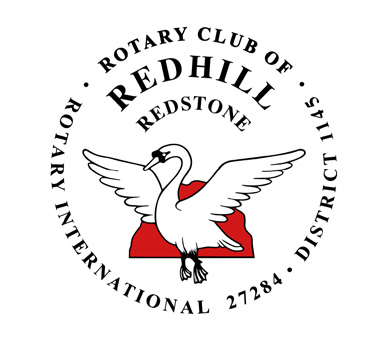 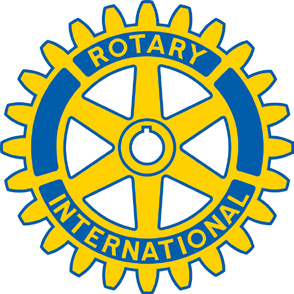 CHARITY REGISTRATION NUMBER 1045602MONTHLY LOTTERY DRAW APPLICATION FORMEmail completed form to lottery@redhillredstonerotary.orgSMALL SOCIETY LOTTERY REGISTERED WITH REIGATE & BANSTEAD BC- Reg no 20/01138ALL INCOME AFTER PRIZES PAID OUT GOES TO CHARITIES - NO ADMINISTRATION COSTS:CHARITIES WE REGULARLY SUPPORT CAN BE FOUND ON OUR WEBSITE www.redhillredstonerotary.orgMONTHLY LOTTERY ENTRY £5.00 | ANNUAL LOTTERY ENTRY (12 MONTHS) £60.00Lottery draw takes place on 15th of each month. Entry payments must be received by the 10th of the draw month (i.e. 5 days before). Late entries will be included in the following month. Winning numbers will be posted on our website: www.redhillredstonerotary.org and winners will be notified within 7 days of the draw. Prize payments will be by chequeMonthly Prize values                                     Special December drawFirst prize £100                                                             First prize £300                  Second prize £50 | Third prize £25                         Second prize £150 | Third prize £75Only one prize can be won per lottery number in the same monthLOTTERY ORGANISERSRobert Bogin: Richard Coffey: Philip Jones: Christopher Warner: All emails to lottery@redhillredstonerotary.orgLottery registration address: Townsend House, 64 Church Street, Reigate RH2 0SP Application forms and correspondence to this addressPAYMENT OPTIONS: please indicate choice by ticking the relevant boxOPTION 1: Payment by bank transfer (preferred option) - state name as payment reference   		OPTION 2: Payment by cheque sent to Lottery Registration Address (shown above)				OPTION 3: Payment by SMS (text) message - see flier (fund receives 95.5% of ticket value)		OPTION 4: Payment by monthly standing order							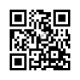 OPTION 5: Payment by debit or credit card – www.easydonate.org/redstone                       		         						Scan QR code for direct link			BANK ACCOUNT DETAILS FOR TRANSFER OR STANDING ORDERHSBC Bank | Sort code: 40-38-10 | Account: 51425250  Account name: Rotary Club of Redhill Redstone Trust Fund When setting up or making bank transfers select Business Account rather than Personal Account if that option is given. Use surname as Reference if required. MONTHLY STANDING ORDER FORM AVAILABLE ON WEBSITEPARTICIPANT DETAILSNAME:	                                                           			EMAIL ADDRESS:        ADDRESS:                                                                                          	TELEPHONE: (MOBILE)                                         				LANDLINE:                                                     EMAIL THIS FORM TO: lottery@redhillredstonerotary.orgDATA PROTECTION NOTICE - REDHILL REDSTONE ROTARY CLUBThe above data is held electronically by the Club for the purposes of the Monthly Redhill Redstone Rotary Club Charity Lottery. These details are stored on a desktop computer and all prudent security measures are in place against outside access. Information held is not passed to any third party outside members of Redhill Redstone Rotary Club and is only used for the purpose of distributing prizes. If any person has any questions concerning the above they should advise one of the Club Lottery Organisers in writing or by email message 